Wszyscy wiemy, że dbanie o czystość rąk jest tak bardzo ważną sprawą, dlatego w ramach zajęć z języka angielskiego proponuję piosenkęWASH YOUR HANDS!  (Myj ręce!)Wash Your Hands Song | Music for Kids | The Singing Walrushttps://www.youtube.com/watch?v=dDHJW4r3elEWprowadzając piosenkę utrwalamy między innymi zwroty:Wash your hands – myj ręceCome along! – Pośpiesz się!Kiedy myjemy ręce:Before you eat – przed jedzeniemWhen you come home – kiedy przychodzisz do domuIn the bathroom – w łazienceAfter you play – po zabawie Doskonałym uzupełnieniem zdobytej wiedzy i utrwaleniem słownictwa są karty pracy do kolorowania: Wash your hands – Myj ręce oraz Germs – zarazki. Młodsze dzieci mogą jedynie pokolorować, a starszym przedszkolakom proponuję narysować wzory zarazków (germs) czarnym mazakiem lub patyczkiem/wykałaczką i czarnym tuszem a następnie pokolorowanie.Miłej zabawy!!M.Tondera-Bucior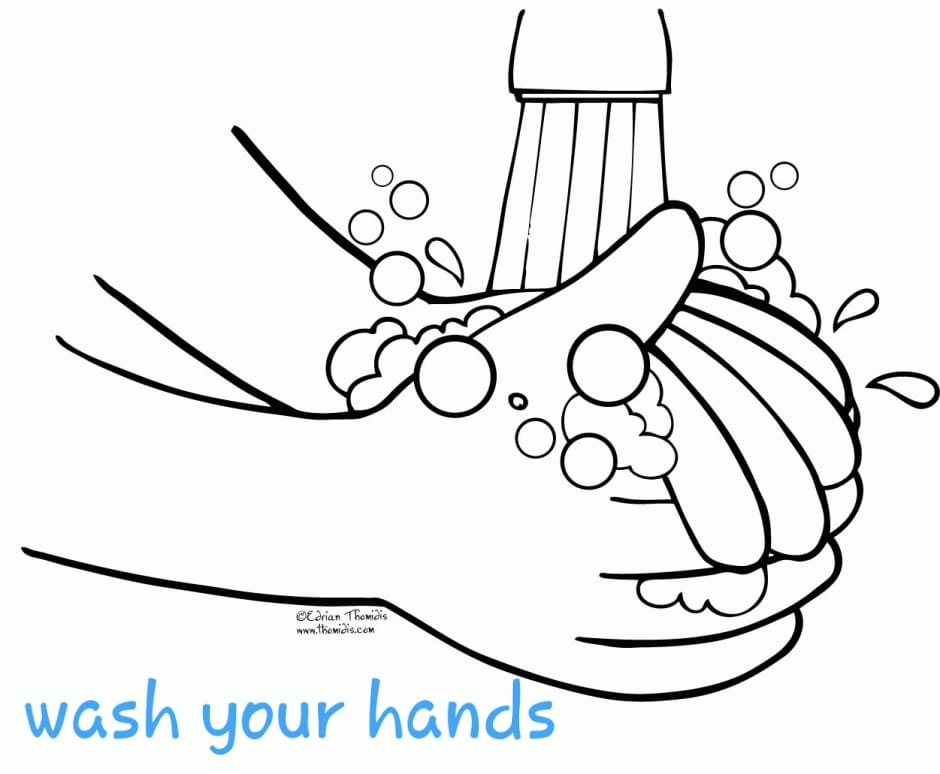 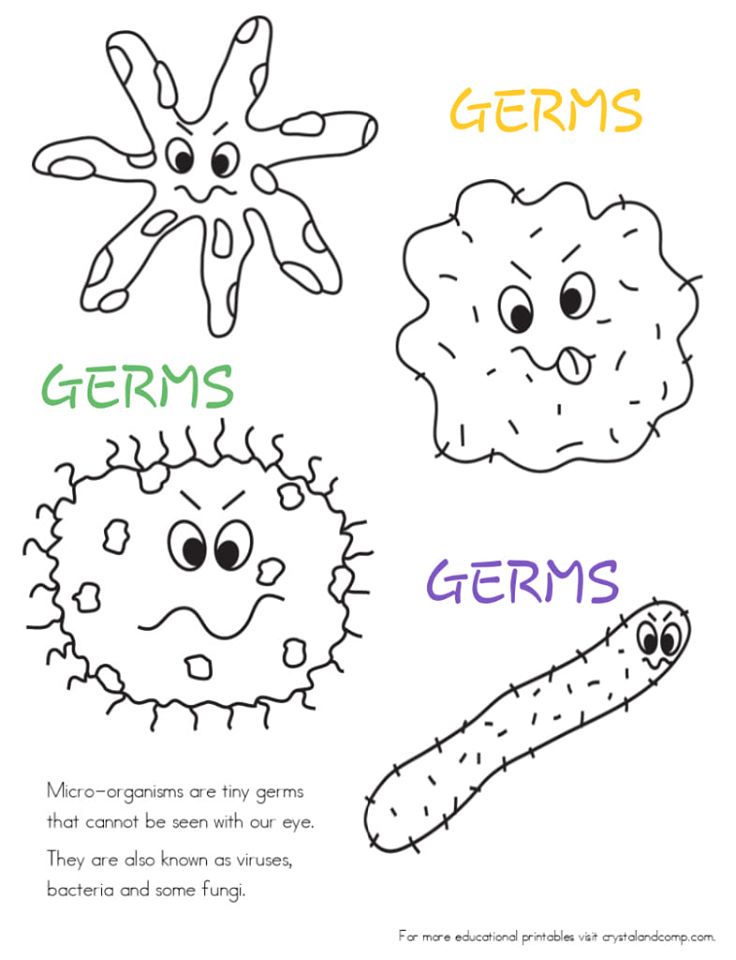 